جامعة الملك سعود 					   	                              مفردات المقرر                  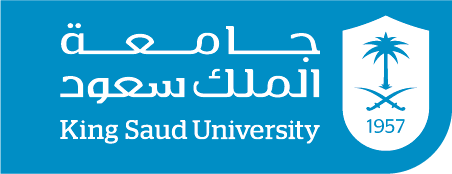 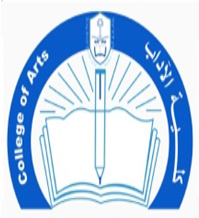 كلية الآداب                                                                                                              الفصل الدراسي: الأول							                                         السنة الدراسية: 38-1439هـ   معلومات المحاضر:   معلومات المقرر:الخطة الأسبوعية:طرق التقييم:*التأكيد على ضرورة حصول الطالبات على 80% من درجات الأعمال الفصلية قبل تاريخ الاعتذار.   ندى سعود الدايل  اسم المحاضر الأحد والثلاثاء والخميس: من 11- 1 الساعات المكتبية كلية الآداب - مبنى رقم (1) الدور الثالث / قسم اللغة العربية (131). رقم المكتب nsaldayel@ksu.edu.sa عنوان البريدي الإلكتروني النحو (1) اسم المقرر 234 عرب رقم المقررتقديم عناصر اكتساب الطلاب مهارات إتقان العربية السليمة اكتسابًا ذاتيًا..تقديم المعلومات النظرية بأسلوب شيّق وجذّاب.تزويد الطلاب بحصيلة تمكنهم من إتقان مهارات العربية السليمة كتابة وتحدّثًا.تطبيق المعلومات النظرية في نصوص يقرؤها الطلاب ويعملونها كتابة وتحدّثًا.التعامل مع اللغة بصفتها حياة وواقعًا عمليًا.التركيز على العناصر النحوية التي يعتريها التغير أثناء الكتابة من أسماء وأفعال داخل الجملة. نواتج التعلم (المنصوص عليها في توصيف المقرر)النحو الاساسي، د. أحمد مختار عمر ، د. محمد حماسة عبد اللطيف ، د.مصطفى النحاس. الكتاب الرئيسيتدريس قواعد اللغة العربية بطريقة الخرائط المفاهيمية: رندة التوتنجي.الخرائط المفاهيمية في القواعد النحوية والصرفية والإملائية: محمد حمادات، ومحمد عياصرة.المراجع الأساسيةجامع الدروس العربية: مصطفى الغلاييني.شرح ابن عقيل على ألفية ابن مالك النحو الوافي: عباس حسن.النحو التطبيقي: عبده الراجحي.التدريبات اللغوية والقواعد النحوية: د. أحمد مختار عمر وأخرون. المراجع التكميلية (إن  وجد)العـنـوان الأسبوعتعريف الكلمة والكلام، أقسام الكلام وعلامات كل قسم.الإعراب: أنواعه وعلاماته.التطبيق على الموضوعات المدروسة في جمل منفردة، ثم في نصوص كاملة من القرآن الكريم والنثر القديم.  1الإعراب الفرعي: الأسماء الخمسة، المثنى، جمع المذكر السالم.جمع المؤنث السالم، الممنوع من الصرف.التطبيق على الموضوعات المدروسة في جمل منفردة، ثم في نصوص كاملة من القرآن الكريم والنثر القديم.  2إعراب الفعل المضارع وأدواته.جزم الفعل المضارع المعتل الآخر، الأفعال الخمسة.التطبيق على الموضوعات المدروسة في نصوص حديثة.3الجملة الاسمية: المبتدأ: أنواعه وأحكامه.الخبر: أنواعه وأحكامه.التطبيق على الموضوعات المدروسة في نصوص حديثة.4نواسخ الجملة الاسمية: (كان) وأخواتها.(كاد) وأخواتها.التطبيق على الموضوعات المدروسة في نصوص من عمل الطلاب.5(إنّ) وأخواتها.(ظنّ) وأخواتها.الاختبار الفصلي الأول6الجملة الفعلية: الفاعل، نائب الفاعل.المفعول به، المفعول المطلق.التطبيق على الموضوعات المدروسة في نصوص من عمل الطلاب.7المفعول لأجله، الظرف.الحال، التمييز، العدد وتمييزه.التطبيق على الموضوعات المدروسة في نصوص من عمل الطلاب.8النعت، عطف النسق ودلالات حروفه في الربط.البدل.التطبيق على الموضوعات المدروسة في نصوص مترجمة متنوعة.9الأساليب: النفي وأدواته، التأكيد وأدواته.الاستفهام وأدواته.التطبيق على الموضوعات المدروسة في نصوص مترجمة.10الشرط وأدواته.أدوات الربط وأنواعها في الجملة والنص.التطبيق على الموضوعات المدروسة في نصوص مترجمة.11الربط السببي: (الفاء، لعلّ، إنّ...).الربط الترتُّبي: (كلّما، عندما، بينما...).الاختبار الفصلي الثاني12روابط الاختزال: (إذن، لا، نعم...).روابط التلخيص: (كذلك، بناء عليه).التطبيق على الموضوعات المدروسة في نصوص مترجمة.13نصوص مترجمة من عمل الطلاب لتحليلها تحليلًا نحويًّا. يطبّق فيه ما سبقت دراسته.14نصوص مترجمة من عمل الطلاب لتحليلها تحليلًا نحويًّا. يطبّق فيه ما سبقت دراسته.15عدد الأسابيع (15) وساعات الاتصال في الفصل الدراسي (45).عدد الأسابيع (15) وساعات الاتصال في الفصل الدراسي (45).تاريخ التقييمتقسيم الدرجاتالنوع11/6/1439هـ15%الاختبار الفصلي الأول24/7/1439هـ15%الاختبار الفصلي الثاني  ممتدة10%المشاركة وتكليفات متنوعة فردي وجماعي ممتدة20%الساعة العملية         40%         40%اختبار نهائي لا يعاد الاختبار الفصلي للطالبة التي لن تحضره إلا بعد موافقة لجنة من الشؤون الأكاديمية. لا يعاد الاختبار الفصلي للطالبة التي لن تحضره إلا بعد موافقة لجنة من الشؤون الأكاديمية. لا يعاد الاختبار الفصلي للطالبة التي لن تحضره إلا بعد موافقة لجنة من الشؤون الأكاديمية.